Issue 2511th April 2013……………………………………………………………………………………………………………Information - Distribution of Weekly News For those staff employed within community provider organisations, weekly news is sent via the Health Visitor Operational Leads who are responsible for organising their own distribution lists/networks. If you are not receiving weekly news into your inbox please raise with your line manager.For all other stakeholders we maintain a central distribution list, therefore, if you would like to be added to our distribution list please contact Lucy Hall healthvisitorpa@eoe.nhs.uk ……………………………………………………………………………………………………………Information - Early Help Workshop – measuring the impact of early help; draft Agenda 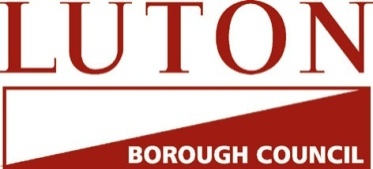 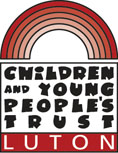 April 26th 2013 9.30- 3.00pm Venue: Holiday Inn, Lake View, Bridge Road, Impington, Cambridge, CB24 9PHTarget Audience: managers, commissioners and performance leads of all partners working on the early help / early intervention agenda, including LSCBs, Public Health, Schools, CCGs, voluntary organisationsAim: To share learning on the development of ways to measure the impact of early help and an outcomes framework in Luton and to consider some of the challenges. Facilitators: Jo Fisher, Head of Prevention and Early Intervention Luton Borough Council /Carole Brooks Director Carole Brooks AssociatesProvisional Agenda: Definition, what is early help, policy and background Challenge questions – what do we need to do? Early Help – everyone’s business! A partnership approachMethods of measuring the impact of early helpLuton’s model Tools to measure journey travelled by service users – including the Family Outcome Star with Sara Burns from Triangle Consulting Other methodsGroup work Feedback and next steps.…………………………………………………………………………………………………………….Congratulations – To SEPT Bedfordshire Community Health Services and Cambridgeshire & Peterborough NHS Foundation TrustIt has just been confirmed that Health Visiting Teams in the above trusts have achieved UNICEF Baby Friendly Accreditation. This is a tremendous accomplishment for a community trust which reflects the commitment and dedication from all staff necessary to achieve this award, which will undoubtedly improve health outcomes for infants in these areas. *Well done to all concerned this is brilliant news* …………………………………………………………………………………………………………….…………………………………………………………………………………………………………….Action – Last chance to get your opinions inhttps://www.surveymonkey.com/s/EOEHVSurvey Please complete our Survey Monkey for our East of England HV Weekly News. We will collate the information and feed this back to you, thanks in advance for taking the time to complete this. Responses by Friday 12th April. …………………………………………………………………………………………………………….Action – Leadership Training for Band 8 Locality Managers Please can the following trusts confirm the names as a matter of urgency;Band 8 Leadership Training Cohort Monday 8th – Wednesday 10th July, Hilton Hotel, Stansted, Essex. ……………………………………………………………………………………………………………  Action – Leadership Training Update We are still awaiting confirmation from Band 7 nominees – by Friday 19th April at the latest.Operational Leads please confirm names on a first come first serve basis for Training taking place on Tuesday 7th May – Thursday 9th May, Hilton Hotel, Stansted, Essex. Please see list attached for your review.……………………………………………………………………………………………………………  Reminder – Follow us on Twitter East of Eng HV prog@HealthVisitorsSo far we have 31 followers, looking to increase this number. We are also in the middle of updating our website further news to follow on this. …………………………………………………………………………………….ContactsJulia Whiting, Health Visiting Programme LeadM: 07535 638236T: 01223 597512E: Julia.whiting@eoe.nhs.ukLucy Hall, Health Visiting Programme SupportT: 01223 596858E: healthvisitorpa@eoe.nhs.uk Health Visitor Programme - Weekly NewsUNICEF Baby Friendly AccreditationThe 0-19 service along with Children’s Centres for Bedford Borough and Central Bedfordshire Borough were accredited with the Baby Friendly Award on 28th March 2013. This means that the mothers and babies of Bedfordshire receive optimum care to enable them to breastfeed for as long as they want to. To achieve the UNICEF standards we have created Baby Brasseries and Breastfeeding Buddies (peer support) to support the 0-19 teams to deliver the required care at a standard designated by WHO and UNICEF. Members of the assessment team spent 2 days with us and gave very positive feedback to the service on behalf of the mothers they interviewed. As part of the assessment they had a series of questions and either phoned or met with over 50 mothers over this period to understand how well they were being supported and advised. Our feedback included a detailed list highlighting how positive and welcoming the organisation is for breastfeeding mothers. Many of the strategies put in place also support the bottle feeding mothers to recognise the cues of when a baby needs feeding, attachment and safe sterilisation techniques. Only one other Community Service in East of England has this award to date.Email: deirdre.wisdom@sept.nhs.uk  Tel: 01525 636999 (6999)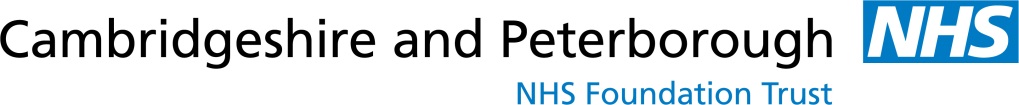 NEWS RELEASEUNICEF inspectors give top honour to breastfeeding serviceHealth visitors from Cambridgeshire and Peterborough NHS Foundation Trust, who run a breastfeeding advisory service, have been praised by global health organisation UNICEF.The service gives advice and support to pregnant women and new mums about the health benefits of breastfeeding.After a lengthy inspection process conducted by officials from UNICEF, breastfeeding services in Peterborough, including the one run by CPFT, have now been awarded full accreditation to UNICEF’s Baby Friendly Initiative. The application process was originally led by NHS Peterborough, which commissioned a number of breast feeding advisory services including the one run by CPFT.The rigorous accreditation process ensures that the care given to pregnant women and breastfeeding mothers and babies, is of a high standard. Angela Rees, CPFT Service Manager said: “This is a huge achievement and we would like to thank all of our team who have worked tirelessly to support breastfeeding mothers and their families in Peterborough. “We are very proud of the significant part we have played in breastfeeding services gaining full accreditation.”Email: rowena.harvey@nhs.net Tel: 01733 466 655Organisation Anticipated Numbers Norfolk Community Health & Care 3Hertfordshire4Cambridgeshire and Peterborough2SEPT Bedfordshire2SEPT West Essex3SEPT SE Essex1NELFT - SW Essex3Reminder – Spreading the Word More Widely – Sharing PracticeIn order to share the good practice that is underway in all our providers we are seeking an article, each week, from our providers on a rota basis which we will share via the HV Weekly News. This will help to ensure that we accelerate the roll out of the new offer and promote the health outcomes achieved by health visitors. Attached is a rota, starting with ECCH from the 7th February 2013.Articles of up to 200 words highlighting an innovation or area of good practice (including contact details) are to be sent to Lucy Hall, HealthVisitorPA@eoe.nhs.uk by the Wednesday of each week.